Проблема на дороге, не горит фонарь, не убран снег, столкнулись с другой проблемой или у Вас есть вопрос по предоставляемым услугам – сообщите об этом, и Ваше сообщение будет доставлено до ответственного ведомства с дальнейшим контролем исполнения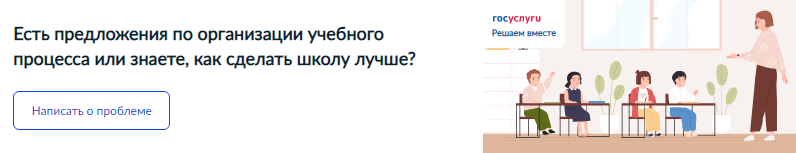 Срок рассмотрения:10 - 30 дней, есть категории сообщений, по которым даются ускоренные ответы (выделены значком «часы» в списке категорий)Как сообщить о проблеме?Вариант 1. Скачайте мобильное приложение Госуслуги. Решаем вместе (для ОС Android и iOS)Вариант 2. Пройдите в интернете по ссылке  «Госуслуги.Решаем вместе» на сайте Правительства Камчатского края и иных ведомств и ведомственных организаций.Для получения услуги вам необходима регистрация на  Едином портале государственных услуг («Госуслуги»).  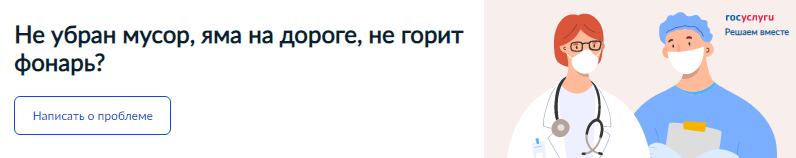 Заполните электронную форму сообщения, приложите фотографию или документ.Опишите ситуацию. Кратко сформулируйте суть. Укажите дополнительную информацию, это может ускорить срок рассмотрения.В одном сообщении описывайте одну проблему (предложение или вопрос). Если проблем несколько, напишите о каждой из них в отдельном сообщении.После получения ответа оцените решение.Вы получите ответ в личном кабинете, а также на электронную почту. После получения ответа просим вас оценить качество решения проблемы. Если проблема не решена, поставьте, пожалуйста, низкую оценку, и мы проверим работу ведомства.Куда можно отправить сообщение с портала Госуслуг?Сообщение поступит в ведомство или подведомственное учреждение Камчатского края, в полномочия которого входит рассмотрение Вашего сообщения. По состоянию на 12.08.2021 г. в цифровом сервисе «Госуслуги.Решаем вместе» работают только исполнительные органы государственной власти и органы местного самоуправления. В каких случаях сообщение не рассмотрятВедомство имеет право не отвечать, если сообщение содержит:оскорбления, нецензурную лексику либо ее производные, неясные сокращения, угрозы жизни, здоровью, имуществу;пропаганду ненависти и дискриминации по расовому, этническому, половому, религиозному, социальному признаку, ущемление прав меньшинств, несовершеннолетних;информацию, причиняющую и призывающую к причинению вреда в любой форме;персональные данные третьих лиц, распространяемые без их согласия;информацию, распространяемую в коммерческих целях либо в любых других целях, не связанных с решением проблемы или реализацией предложения (спам, реклама, ссылки на другие ресурсы в интернете размещенные на них документы, изображения, видеофайлы);описание нескольких проблем (предложений) по разным темам;текст, который не поддаётся прочтению или из него не понятна суть проблемы;вопрос, ответ на который нарушит государственную тайну;вопрос, на который заявителю неоднократно давались ответы по существу в связи с ранее направляемыми сообщениями, и при этом в сообщении не приводятся новые доводы или обстоятельства;вопросы в адрес технической поддержки портала Госуслуг.Пример информационного материала для размещения на стендах и иных информационных ресурсах Пример информационного материала для размещения на стендах и иных информационных ресурсах 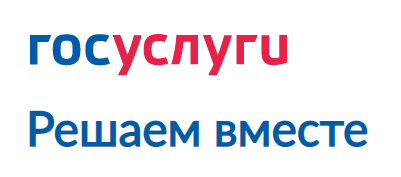 Цифровая платформа обратной связи